									25.12.2015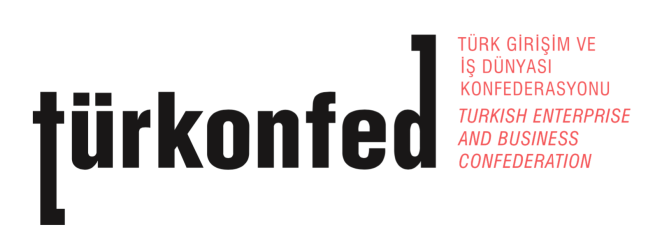 TÜRKONFED BAŞKANI TARKAN KADOOĞLU:“KADINLARIN İŞ HAYATINDAKİ VARLIĞI, KALKINMA GÖSTERGESİDİR”“Kadınların iş hayatındaki varlığı, kalkınmanın en önemli göstergesidir. Gelişmiş bir ekonomi ve gelişmiş bir demokrasi; iş dünyasında kadın istihdamının artırılmasına, kadına yönelik şiddetin son bulmasına, kadının toplumsal statüsünün yükseltilmesine bağlıdır.”Türk Girişim ve İş Dünyası Konfederasyonu (TÜRKONFED), İş Dünyasında Kadın Komisyonu (İDK), “Kadının Çok Yönlü Güçlendirilmesi” projesi ilk toplantısı ve proje tanıtımı 25 Aralık 2015 tarihinde Adana Sheraton Otel’de gerçekleştirildi. TÜRKONFED üyesi Çukurova Sanayici ve İş Dünyası Federasyonu (ÇUKUROVASİFED) ile İş Kadınları Derneği’nin (İŞKAD) ev sahipliğinde düzenlenen toplantıya Adana Valisi Mustafa Büyük, Adana Büyükşehir Belediye Başkanı Hüseyin Sözlü, TÜRKONFED Yönetim Kurulu Başkanı Tarkan Kadooğlu, TÜRKONFED Yüksek İstişare Kurulu Başkanı Süleyman Onatça, ÇUKUROVASİFED Başkanı Süleyman Sönmez, TÜRKONFED İDK Başkanı Prof. Dr. Yasemin Açık ve İŞKAD Başkanı Belgin Özçelik  katıldı. Toplantıya çok sayıda iş kadını dernekleri ile iş dünyası temsilcileri yoğun ilgi gösterirken, proje kapsamında bölgenin başarılı iş kadınları da; hem kendi başarı öykülerini anlattı hem de katılımcılar ile deneyimlerini paylaştı. Toplantının açılışında konuşan Adana Valisi Mustafa Büyük, kadınların, toplumun ve ailenin temelini oluşturduğunu söyleyerek, “Kadının Çok Yönlü Güçlendirilmesi Projesi”nin kadınların iş hayatına katılımının artırılmasında fark yaratacağını vurguladı. Vali Büyük, iş hayatındaki kadın varlığının Türkiye’nin geleceği ile medeniyet algısını da olumlu etkileyeceğini söyledi.“KADINLARIN İŞ GÜCÜNE KATILIMINI ARTIRMALIYIZ”TÜRKONFED Başkanı Tarkan Kadooğlu da, “Kadınların iş hayatındaki varlığı, kalkınmanın en önemli göstergesidir. Gelişmiş bir ekonomi ve gelişmiş bir demokrasi; iş dünyasında kadın istihdamının artırılmasına, kadına yönelik şiddetin son bulmasına, kadının toplumsal statüsünün yükseltilmesine bağlıdır” dedi. Kadınların iş gücüne katılımının, sürdürülebilir kalkınmanın unsurlarından biri olduğunu söyleyen Kadooğlu, TÜRKONFED’in Türkiye’nin şah damarı konumuna gelmesinde kadınların iş hayatındaki üretkenliğinin öneminin de altını çizdi.“TÜİK’in Haziran 2015 verilerine göre, erkeklerin iş gücüne katılım oranı yüzde 72’lerdeyken, kadınlarda bu oran yüzde 32’dir. Sadece ekonomik hayatta değil, siyasal, sosyal ve toplumsal alanda da kadınların varlığı, gelişmiş-demokratik kalkınmanın en önemli şartıdır” diyen Kadooğlu, proje kapsamında yapılacaklarla ilgili şunları aktardı: “Bu proje kapsamında; kadınlara yönelik eğitim programları, kadınlar arasında iletişim ağlarının oluşturulması, bölgenin başarılı iş kadınlarını ödüllendirme ve mentörlük gibi etkinlikler düzenleyeceğiz. TÜRKONFED İDK, geleceğin iş dünyasına, girişimci, özgüvenli, nitelikli ve üretim odaklı düşünen kadınları kazandırma yolunda emek vermeye çalışıyor. Bu çalışmalara katkı vermeye devam edeceğiz.”Bir kız çocuğunun eğitim almasının, sonraki kuşakların kurtarılmasını sağladığını vurgulayan Başkan Kadooğlu, “Bir kız çocuğuna verilen eğitim, bir sonraki kuşakta ekonomik kalkınma ve demokratik gelişimde önemli bir sıçrama yaratır” diyerek projenin kadınların çok yönlü güçlendirilmesi ve iş hayatına katılımında farkındalık yaratacağını belirtti.11 AYDA 200 KADIN CİNAYETİ YAŞANDIİş dünyasında kadına verilen önemin artmasına gerektiğine işaret eden ÇUKUROVASİFED Başkanı Süleyman Sözmez, sivil toplum örgütlerinin eğitim, iş, sanat ve siyaset arenasında kadınların güçlendirilmesi gerektiğini söyledi. Sönmez, şöyle devam etti: “Her geçen gün kadın cinayetlerine yenileri ekleniyor. 2015 yılının 11 aylık döneminde 200’den fazla kadının cinayete kurban gitmesi Türkiye’ye hiç ama hiç yakışmıyor. Türkiye genelinde yüzde 50.8’lik işgücüne katılım oranının yüzde 71.5’ini erkekler oluştururken maalesef kadınlarda bu oran yüzde 30.8’lerde kalıyor. Okuma yazma bilmeyen kadın nüfus oranımızın da erkeklerden 5 kat fazla olduğu belirtiliyor.”TÜRKONFED İDK Başkanı Prof. Dr. Yasemin Açık,  “Bölgelerarası gelişmişlik farkının ortadan kaldırılması ve yerel kalkınmanın sağlanabilmesi için toplumun yarısını oluşturan kadınların; sosyal, ekonomik, siyasal ve kültürel alanlar gibi yaşamın tüm alanlarında erkeklere benzer oranlarda ve etkinlik düzeyinde yer almaları gerekmektedir” diye konuştu. Ülkemizde kamusal alanda üst düzey kadın yönetici oranının yüzde 9.4 olduğunu hatırlatan Prof. Dr. Açık, şöyle devam etti: “Mecliste kadın vekil oranını yüzde 15. Yani, 82 kadın milletvekilimiz var. Kabinede ise sadece 2 bakanımız kadın. 2014 yılı verilerine göre ülkemizde, 15 yaş ve üzeri nüfusta istihdam oranı yüzde 46 olup, bu oran erkeklerde yüzde 65, kadınlarda yüzde 27'dir. Aynı yıl için, AB’ye üye ülkelerde erkek istihdam oranı ortalaması yüzde 69, kadın istihdam oranı ortalaması ise yüzde 59'dır. En yüksek kadın istihdamı yüzde 72.5 ile İsveç'tedir.”Toplantının ev sahipliğini üstlenen İŞKAD Başkanı Belgin Özçelik de, doğanın dengesinin yüzde 50 erkek yüzde 50 kadınlardan oluştuğunu söyleyerek, bu doğal dengenin her platformda sağlanması gerektiğini vurguladı. Açılış konuşmalarının ardından bölgenin başarılı iş kadınlarına ödülleri takdim edilirken, Bölgesel Kalkınmada Kadın Girişimcinin Rolu” temalı bir de panel düzenlendi. TOBB Makine İmalat Meclisi Başkanı Merih Eskin’in moderatörlüğünü yaptığı panele, Gürallar Grup Yönetim Kurulu Başkan Vekili Esin Güral Argat, Mazlum Boru Sanayi Yönetim Kurulu Üyesi Zehra Aslanboğa, önceki dönem Devlat Bakanı Ayfer Yılmaz ile Gazeteci, Haber Spikeri Gülgün Feyman katıldı. Proje tanıtımı, toplantı katılımcı ve konuşmacılarının toplu aile fotoğrafı ile sona erdi. Projenin bir sonraki toplantıları 2016 yılı içinde İzmir, Samsun ve Elazığ’da gerçekleştirilecek. 